О материнской ласке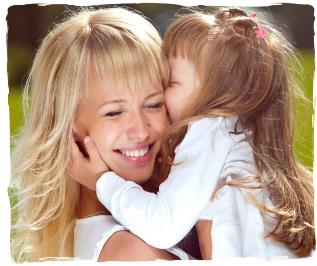 Потребность в общении у ребенка неразрывно связана с потребностью в ласке. Если ребенку не достает вашего теплого отношения, он неизбежно нервничает, грубит, не находит себе места.Это "нервное начало" - своеобразное требование тепла.Ласка смягчает нрав, создает необходимую контактность.Ребенок ищет ласковых прикосновений, добрых слов, взглядов. Будьте мудрыми в ласке. Ощущения, порой, сообщают ему куда больше, чем слово. Если есть такая возможность избежать слов и выразить свое отношение жестом, движением, прикосновением, делайте это смелее и чаще.Не обязательно ласкать специально. Вы выходите на прогулку: поправьте шарф, погладьте волосы ребенку.КАК   НАДО  ЛЮБИТЬ  РЕБЕНКАДети должны быть для нас, прежде всего не потенциальными спортсменами, музыкантами или интеллектуалами - они должны быть просто детьми.Если мы будем их любить независимо от того, плохо или хорошо они себя ведут, то дети скорее избавятся от раздражающих нас, их привычек и выходок.Если мы будем любить их только тогда, когда ими довольны, это вызовет в них неуверенность, станет тормозом в их развитии.Если наша любовь будет безоговорочной, безусловной, наши дети будут избавлены от внутриличностного конфликта, научатся самокритичности.Если мы не научимся радоваться детским успехам, дети утвердятся в мысли, что стараться бесполезно: требовательным родителям всегда надо больше, чем ребенок может.Для установления взаимосвязи с детьми, чтобы найти с ними общий язык, почаще смотрите детям в глаза! Пусть ваш взгляд будет открытым и любящим.Для ребенка важен физический контакт. Не обязательно целовать или обнимать ребенка - достаточно дотронуться до его руки, похлопать по плечу, взъерошить волосы - ваши прикосновения делают его уверенней в себе. Особенно важен такой контакт, когда ребенок болен, устал, когда ему грустно.Важно не количество времени, проведенное с ребенком, а качество общения. Надо уметь вдуматься в то, что ребенок хочет, вслушаться в его слова.          МАТЕРИНСКИЕ  ЗАПОВЕДИЛюби своё дитя, но не балуй, не губи. Избаловать дитя можно и в бедности. При ласковой строгости можно вырастить настоящим человеком и в богатстве.Воспитывай благодарность: если нет ответной любви на твою самоотверженность, считай, что дети только потребляют твою любовь. Пусть будет хорошо не только детям, но и тебе.Тебе не будет счастья без счастья твоих детей, но их тоже пусть трогают твои беды.Будь другом детям, но не приятельницей. Будь рядом с ними, но выше. Будь доброй, но не добренькой.Учи детей думать не о вещах, а о делах: трехлетняя дочь пусть помогает матери, трехлетний сын пусть защищает её. Никто не может сидеть без дела, когда трудится мать.Мать, помни: лучшее - детям.Дети, помните: лучшее - матери.Мать, помни о себе: забудешь - плохо станет детям.Помни: всё исходит от тебя, всё подчиняется тебе.  МАДОУ«ЦРР-ДС №68г.Благовещенска» советы: педагога- психолога.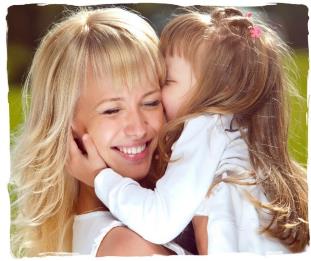 